Ministerstvo financí
České republiky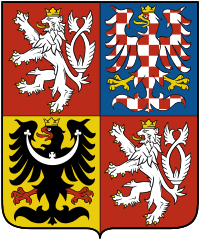 Zadávací dokumentaceNázev veřejné zakázky:„Rámcová dohoda na dodávky kancelářského nábytku 2018 - 2022“Preambule:Tato nadlimitní veřejná zakázka na dodávky je zadávána v nadlimitním režimu, v otevřeném zadávacím řízení podle § 56 zákona č. 134/2016 Sb., o zadávání veřejných zakázek (dále jen „ZZVZ“ či „Zákon“), (dále jen „Zadávací řízení“). Veřejná zakázka je uveřejněna v elektronickém nástroji E-ZAK pod systémovým číslem P18V00000104 (dále též „Veřejná zakázka“).Obsah1.	Identifikační údaje centrálního zadavatele	32.	Úvodní ustanovení	43.	Předmět Veřejné zakázky	44.	Doba a místo plnění Veřejné zakázky	65.	Kvalifikace	66.	Základní způsobilost	67.	Profesní způsobilost	88.	Technická kvalifikace	89.	Společné ustanovení k prokazování kvalifikace	910.	Společné ustanovení k dokladům	1011.	Obchodní, technické a jiné smluvní podmínky	1112.	Další podmínky Centrálního zadavatele	1113.	Hodnocení nabídek	1214.	Zpracování nabídky	1315.	Forma a způsob podání nabídky	1416.	Lhůta pro podání nabídek	1517.	Vysvětlení, změna nebo doplnění zadávací dokumentace	1518.	Další podmínky pro uzavření smlouvy	1519.	Závaznost zadávací dokumentace	1720.	Další podmínky a práva Centrálního zadavatele	1721.	Seznam příloh	18Identifikační údaje centrálního zadavateleNázev zadavatele:					Česká republika – Ministerstvo financíSídlo:							Letenská 15, 118 10 Praha 1IČO:							00006947DIČ:							CZ00006947ID datové schránky:					xzeaauvE-mail:							verejne.zakazky@mfcr.czBankovní spojení:					ČNB, Praha 1, č. ú.: 3328-001/0710Osoba oprávněná jednat za zadavatele:	JUDr. Alena Schillerová, Ph.D., ministryně financíInternetová adresa profilu zadavatele 1:		https://mfcr.ezak.cz/profile_display_2.htmlInternetová adresa profilu zadavatele 2:		profil NENKontaktní osoba zadavatele:		Kontaktním útvarem Ministerstva financí ve věcech souvisejících s touto Veřejnou zakázkou je odbor 66 - Veřejné zakázky.(dále také jen „Centrální zadavatel“ nebo „MF“)Centrální zadavatel zadává Veřejnou zakázku pro sebe a jiné zadavatele (dále jen „Pověřující zadavatelé“) podle § 9 odst. 1 písm. b) Zákona.Seznam Pověřujících zadavatelůČeská republika - Generální finanční ředitelství (dále jen „GFŘ“)IČO: 72080043Sídlo: Lazarská 15/7, 117 22 Praha 1ID datové schránky: p9iwj4fSmlouva podle § 9 odst. 4 Zákona uzavřena dne: 23. 2. 2018Česká republika - Generální ředitelství cel (dále jen „GŘC“)IČO: 71214011Sídlo: Budějovická 7, 140 96 Praha 4ID datové schránky: 7puaa4cSmlouva podle § 9 odst. 4 zákona uzavřena dne: 23. 2. 2018Česká republika - Kancelář finančního arbitra (dále jen „KFA“)IČO: 72546522Sídlo: Legerova 69/1581, 110 00 Praha 1ID datové schránky: qr9ab9xSmlouva podle § 9 odst. 4 zákona uzavřena dne: 23. 2. 2018Česká republika - Úřad pro zastupování státu ve věcech majetkových (dále jen „ÚZSVM“)IČO: 69797111Sídlo: Rašínovo nábřeží 390/42, 128 00 Praha 2ID datové schránky: 96vaa2eSmlouva podle § 9 odst. 4 zákona uzavřena dne: 23. 02. 2018Státní pokladna Centrum sdílených služeb, s. p. (dále jen „SPCSS“)IČO: 03630919Sídlo: Na Vápence 915/14, 130 00 Praha 3ID datové schránky: ag5uunkSmlouva podle § 9 odst. 4 zákona uzavřena dne: 23. 02. 2018Úvodní ustanoveníTato zadávací dokumentace (dále také jako „ZD“) představuje spolu s formuláři podle § 212 Zákona soubor zadávacích podmínek stanovených v podrobnostech nezbytných pro účast dodavatele v Zadávacím řízení. Součástí této zadávací dokumentace jsou všechny její přílohy ve struktuře níže uvedené.Tato zadávací dokumentace je s výjimkou formulářů podle § 212 Zákona uveřejněna v plném rozsahu na profilu zadavatele na internetové adrese https://mfcr.ezak.cz/vz00002520,  a to ode dne uveřejnění oznámení o zahájení Zadávacího řízení.Práva, povinnosti či podmínky v zadávací dokumentaci výslovně neuvedené se řídí Zákonem a dalšími obecně závaznými právními předpisy.Cílem zadávacího řízení je ve smyslu § 131 Zákona uzavření rámcových dohod, jimiž mezi sebou zadavatelé a dodavatelé ujednají rámcové podmínky týkající se ceny a jiných podmínek, které budou závazné po dobu trvání rámcové dohody. Centrální zadavatel a jednotliví Pověřující zadavatelé uzavřou rámcové dohody se 4 dodavateli. Vybraní dodavatelé jsou povinni uzavřít všechny rámcové dohody (tj. s Centrálním zadavatelem i se všemi Pověřujícími zadavateli).Veřejné zakázky budou mezi účastníky rámcových dohod uzavírány postupem bez obnovení soutěže. Dílčí kupní smlouvy budou uzavírány na základě písemné výzvy k poskytnutí plnění (dále jen „objednávka“), která je návrhem na uzavření dílčí kupní smlouvy, zaslané dodavateli č. 1 (tedy tomu dodavateli, který se v zadávacím řízení na uzavření rámcové dohody umístil jako první v pořadí) a písemného potvrzení objednávky dodavatelem č. 1, které je přijetím návrhu dílčí kupní smlouvy. V případě, že dodavatel č. 1 písemně nepotvrdí objednávku dle předchozí věty, může vyzvat Centrální či Pověřující zadavatel dodavatele č. 2 (tedy dodavatele, který se v zadávacím řízení na uzavření rámcové dohody umístil jako druhý v pořadí). Obdobným způsobem postupuje Centrální zadavatel či Pověřující zadavatel až do doby, kdy bude uzavřena dílčí kupní smlouva, nebo kdy návrh na uzavření dílčí kupní smlouvy odmítne předložit dodavatel č. 4.Předmět Veřejné zakázkyPředmět Veřejné zakázkyVěcné vymezení předmětu Veřejné zakázky:Předmětem Veřejné zakázky jsou dodávky kancelářského a jiného nábytku (dále jen „jednotlivé položky předmětu Veřejné zakázky“) po dobu trvání rámcových dohod. Jednotlivé položky předmětu Veřejné zakázky včetně jejich technických podmínek jsou podrobně specifikovány v Příloze č. 2, č. 3 a č. 4 ZD.Jednotlivé položky předmětu Veřejné zakázky budou množstevně určeny až v konkrétních dílčích kupních smlouvách, které budou uzavírány na základě rámcových dohod.Rozdělení Veřejné zakázky na částiVeřejná zakázka není rozdělena na části podle § 35 Zákona. Klasifikace předmětu Veřejné zakázkyCentrální zadavatel vymezil předmět Veřejné zakázky prostřednictvím jednotného klasifikačního systému pro Veřejné zakázky následovně:Kódy CPV:•	39130000-2 Kancelářský nábytek•	39120000-9 Stoly, skříně, psací stoly a knihovny•	39141400-6 Kuchyňské linky•	39143210-1 Jídelní stoly•	39140000-5 Domácí nábytekPředpokládaná hodnota Veřejné zakázkyCentrální zadavatel stanovil předpokládanou hodnotu veřejné zakázky postupem dle § 23 odst. 1 Zákona ve výši 86 150 000 Kč v následujícím členění dle jednotlivých pověřujících zadavatelů:Předpokládaná hodnota byla stanovena včetně značných rezerv pro nepředvídatelné situace. Doba a místo plnění Veřejné zakázkyDoba plnění Veřejné zakázkyDoba plnění Veřejné zakázky je stanovena v jednotlivých návrzích rámcových dohod, které tvoří Přílohu č. 6 až 11 ZD (dále jen „Návrhy smlouvy“). Z důvodu zjednodušení budou jednotliví pověřující zadavatelé uzavírat rámcové dohody s vybranými dodavateli samostatně. Místo plnění Veřejné zakázkyMístem plnění (dodání) budou pracoviště Centrálního zadavatele a jednotlivých Pověřujících zadavatelů na území ČR. Konkrétní místa plnění určí Centrální zadavatel a Pověřující zadavatelé před uzavřením konkrétní dílčí kupní smlouvy. Seznam všech pracovišť k datu uveřejnění ZD je uveden v Příloze č. 5 ZD.Obchodní a jiné smluvní podmínky Veřejné zakázkyObchodní a jiné smluvní podmínky Veřejné zakázky jsou stanoveny v jednotlivých Návrzích smluv.KvalifikaceKaždý dodavatel podávající nabídku je povinen prokázat, že je kvalifikovaný pro plnění Veřejné zakázky. Kvalifikovaným pro plnění Veřejné zakázky je dodavatel, který splňuje:základní způsobilost podle § 74 Zákona,profesní způsobilost podle § 77 odst. 1 Zákona atechnickou kvalifikaci podle § 79 odst. 2 písm. b) Zákona.Základní způsobilostZákladní způsobilost podle § 74 Zákona splňuje dodavatel, jenž není dodavatelem, který:byl v zemi svého sídla v posledních 5 letech před zahájením Zadávacího řízení pravomocně odsouzen pro trestný čin uvedený v příloze č. 3 Zákona nebo obdobný trestný čin podle právního řádu země sídla dodavatele; k zahlazeným odsouzením se nepřihlíží,má v České republice nebo v zemi svého sídla v evidenci daní zachycen splatný daňový nedoplatek,má v České republice nebo v zemi svého sídla splatný nedoplatek na pojistném nebo na penále na veřejné zdravotní pojištění,má v České republice nebo v zemi svého sídla splatný nedoplatek na pojistném nebo na penále na sociální zabezpečení a příspěvku na státní politiku zaměstnanosti,je v likvidaci , proti němuž bylo vydáno rozhodnutí o úpadku , vůči němuž byla nařízena nucená správa podle jiného právního předpisu  nebo v obdobné situaci podle právního řádu země sídla dodavatele.Je-li dodavatelem právnická osoba, musí podmínku podle § 74 odst. 1 písm. a) Zákona [odst. 6.1 písm. a) ZD] splňovat tato právnická osoba a zároveň každý člen statutárního orgánu. Je-li členem statutárního orgánu dodavatele právnická osoba, musí podmínku podle § 74 odst. 1 písm. a) Zákona [odst. 6.1 písm. a) ZD] splňovat:tato právnická osoba,každý člen statutárního orgánu této právnické osoby aosoba zastupující tuto právnickou osobu v statutárním orgánu dodavatele.Účastní-li se Zadávacího řízení pobočka závoduzahraniční právnické osoby, musí podmínku podle § 74 odst. 1 písm. a) Zákona [odst. 6.1 písm. a) ZD] splňovat tato právnická osoba a vedoucí pobočky závodu,české právnické osoby, musí podmínku podle § 74 odst. 1 písm. a) Zákona [odst. 6.1 písm. a) ZD] splňovat osoby uvedené v § 74 odst. 2 Zákona [odst. 6.2 ZD] a vedoucí pobočky závodu.Dodavatel prokazuje splnění výše uvedených podmínek základní způsobilosti ve vztahu k České republice předložením:výpisu z evidence Rejstříku trestů ve vztahu k § 74 odst. 1 písm. a) Zákona [odst. 6.1 písm. a) ZD],potvrzení příslušného finančního úřadu ve vztahu k § 74 odst. 1 písm. b) a písemného čestného prohlášení dodavatele ve vztahu ke spotřební dani ve vztahu k § 74 odst. 1 písm. b) Zákona [odst. 6.1 písm. b) ZD],písemného čestného prohlášení dodavatele ve vztahu k § 74 odst. 1 písm. c) Zákona [odst. 6.1 písm. c) ZD],potvrzení příslušné okresní správy sociálního zabezpečení ve vztahu k § 74 odst. 1 písm. d) Zákona [odst. 6.1 písm. d) ZD],výpisu z obchodního rejstříku, nebo předložením písemného čestného prohlášení v případě, že není v obchodním rejstříku zapsán, ve vztahu k § 74 odst. 1 písm. e) Zákona [odst. 6.1 písm. e) ZD].Profesní způsobilostSplnění profesní způsobilosti podle § 77 odst. 1 Zákona ve vztahu k České republice prokáže dodavatel, který předloží výpis z obchodního rejstříku nebo jiné obdobné evidence, pokud jiný právní předpis zápis do takové evidence vyžaduje.Doklady podle § 77 odst. 1 Zákona [odst. 7.1 ZD] dodavatel nemusí předložit, pokud právní předpisy v zemi jeho sídla obdobnou profesní způsobilost nevyžadují. V takovém případě je dodavatel povinen předložit jeho písemné čestné prohlášení, jehož obsahem bude sdělení skutečnosti, že právní předpisy v zemi jeho sídla obdobnou profesní způsobilost nevyžadují.Technická kvalifikaceTechnickou kvalifikaci podle § 79 odst. 2 písm. b) Zákona prokáže dodavatel, který předloží seznam významných dodávek poskytnutých za poslední 3 roky před zahájením Zadávacího řízení včetně uvedení ceny a doby jejich poskytnutí a identifikace objednatele.Ze seznamu významných dodávek musí jednoznačně vyplývat, že dodavatel za poslední 3 roky před zahájením Zadávacího řízení poskytl alespoň 3 významné dodávky obdobného charakteru.Významnou dodávkou obdobného charakteru se rozumí dodávka, jejímž předmětem bylo dodání kancelářského nábytku jednomu objednateli v ceně minimálně 2 000 000 Kč bez DPH v průběhu období v délce maximálně 12 po sobě následujících kalendářních měsíců. Z časového pohledu bude Centrální zadavatel akceptovat významnou dodávku, která do období 3 let před zahájením Zadávacího řízení alespoň částečně zasáhne. Způsob zasmluvnění významné dodávky s objednatelem není rozhodující (může se jednat i o více konkrétních objednávek či smluv, plnění rámcové dohody atp.).Seznam významných dodávek doporučuje Centrální zadavatel zpracovat podle vzoru, který tvoří Přílohu č. 12 ZD - Seznam významných dodávek. Rovnocenným dokladem k prokázání tohoto kritéria kvalifikace je zejména smlouva s objednatelem a doklad o uskutečnění plnění.Technickou kvalifikaci podle § 79 odst. 2 písm. k) ZZVZ prokáže dodavatel, který předloží katalog, který bude obsahovat pouze nabízené zboží, splňující technické požadavky na předmět VZ stanovené Přílohou č. 2 a Přílohou č. 3 ZD, včetně grafického vyobrazení nabízeného zboží (lze využít Přílohu č. 13 ZD – Katalog zboží dodavatele - vzor),vzorkovník lamina nejméně v rozsahu požadovaných dekorů: Buk,Třešeň,Ořech,Bílá.Společné ustanovení k prokazování kvalifikaceStáří dokladů prokazujících kvalifikaciDoklady prokazující základní způsobilost podle § 74 Zákona [čl. 6 ZD] a profesní způsobilost podle § 77 odst. 1 Zákona [odst. 7.1 ZD] musí prokazovat splnění požadovaného kritéria způsobilosti nejpozději v době 3 měsíců přede dnem zahájení Zadávacího řízení.Kvalifikace získaná v zahraničíKvalifikaci získanou v zahraničí prokazuje dodavatel doklady vydanými podle právního řádu země, ve které byla získána, a to v rozsahu požadovaném Centrální zadavatelem.Prokazování kvalifikace prostřednictvím jiných osobDodavatel může prokázat určitou část kvalifikace s výjimkou základní způsobilosti podle § 74 Zákona [čl. 6 ZD] a profesní způsobilosti podle § 77 odst. 1 Zákona [odst. 7.1 ZD] prostřednictvím jiných osob.Dodavatel je v takovém případě povinen zadavateli předložit:doklady prokazující splnění profesní způsobilosti podle § 77 odst. 1 Zákona [odst. 7.1 ZD] jinou osobou,doklady prokazující splnění chybějící části kvalifikace prostřednictvím jiné osoby,doklady o splnění základní způsobilosti podle § 74 Zákona [čl. 6 ZD] jinou osobou apísemný závazek jiné osoby k poskytnutí plnění určeného k plnění Veřejné zakázky nebo k poskytnutí věcí nebo práv, s nimiž bude dodavatel oprávněn disponovat v rámci plnění Veřejné zakázky, a to alespoň v rozsahu, v jakém jiná osoba prokázala kvalifikaci za dodavatele.Má se za to, že požadavek podle písm. d) odst. 9.4 ZD je splněn, pokud obsahem písemného závazku jiné osoby je společná a nerozdílná odpovědnost této osoby za plnění Veřejné zakázky společně s dodavatelem.Prokazování kvalifikace v případě společné účasti dodavatelůV případě společné účasti dodavatelů prokazuje základní způsobilost podle § 74 Zákona [čl. 6 ZD] a profesní způsobilost podle § 77 odst. 1 Zákona [odst. 7.1 ZD] každý dodavatel samostatně. Zbývající část kvalifikace prokazují dodavatelé a jiné osoby společně.Prokazování kvalifikace prostřednictvím čestného prohlášení dodavateleDodavatel je oprávněn v nabídce nahradit předložení některých dokladů čestným prohlášením. K tomu blíže viz odst. 14.1 ZD.Prokazování kvalifikace prostřednictvím výpisu ze seznamu kvalifikovaných dodavatelů nebo certifikátu vydaného v rámci systému certifikovaných dodavatelůDodavatel je oprávněn prokázat kvalifikaci prostřednictvím výpisu ze seznamu kvalifikovaných dodavatelů podle § 226 Zákona za podmínek podle § 228 Zákona nebo certifikátem vydaným v rámci systému certifikovaných dodavatelů podle § 233 Zákona za podmínek podle § 234 Zákona.Prokazování kvalifikace prostřednictvím jednotného evropského osvědčení pro veřejné zakázkyDodavatel je oprávněn nahradit požadované doklady prokazující kvalifikaci jednotným evropským osvědčením pro veřejné zakázky podle § 87 Zákona.Změny kvalifikace účastníka Zadávacího řízeníPokud po předložení dokladů nebo prohlášení o kvalifikaci dojde v průběhu Zadávacího řízení ke změně kvalifikace účastníka Zadávacího řízení, je účastník Zadávacího řízení povinen postupovat podle § 88 Zákona.Společné ustanovení k dokladůmPravost dokladůDodavatel předkládá prosté kopie dokladů, nestanoví-li Zákon jinak. Centrální zadavatel je oprávněn postupem podle § 46 odst. 1 Zákona požadovat předložení originálu nebo ověřené kopie dokladu.Je-li Zákonem nebo Centrálním zadavatelem požadováno čestné prohlášení dodavatele, musí takové prohlášení obsahovat Zákonem a Centrálním zadavatelem požadované údaje a musí být ze strany dodavatele podepsáno statutárním orgánem nebo osobou prokazatelně oprávněnou zastupovat dodavatele, v takovém případě dodavatel doloží toto oprávnění (např. plnou moc) v nabídce.Doklady v cizím jazyceVyžaduje-li Zákon nebo Centrální zadavatel předložení dokladu podle právního řádu České republiky, může dodavatel předložit obdobný doklad podle právního řádu státu, ve kterém se tento doklad vydává. Pokud se podle příslušného právního řádu státu požadovaný doklad nevydává, může být nahrazen písemným čestným prohlášením.Předkládá-li dodavatel doklad v jiném než českém jazyce, předloží takový doklad v původním jazyce s připojením jeho překladu do českého jazyka. Povinnost připojit k dokladu překlad do českého jazyka se nevztahuje na doklad ve slovenském jazyce a doklad o vzdělání v latinském jazyce. Centrální zadavatel je oprávněn si v případě pochybnosti o správnosti překladu vyžádat předložení úředně ověřeného překladu dokladu do českého jazyka tlumočníkem zapsaným do seznamu znalců a tlumočníků.Předložení dokladu prostřednictvím informačního systému veřejné správyDodavatel je oprávněn splnit povinnost předložit doklad uvedením odkazu na odpovídající informace vedené v informačním systému veřejné správy  nebo v obdobném systému vedeném v jiném členském státu, který umožňuje neomezený dálkový přístup. Takový odkaz musí obsahovat internetovou adresu a údaje pro přihlášení a vyhledání požadované informace, jsou-li takové údaje k vyhledání požadovaných informací nezbytné.Obchodní, technické a jiné smluvní podmínkyObchodní, technické a jiné smluvní podmínky jsou stanoveny v jednotlivých Návrzích smluv.Dodavatel nepředkládá do nabídky Návrhy Smluv. Návrhy smluv budou vyplněny před uzavřením smluv s vybraným dodavatelem. Dodavatel je však povinen do nabídky předložit písemné čestné prohlášení, že Návrhy smluv plně a bezvýhradně akceptuje.Centrální zadavatel doporučuje, aby dodavatel požadované čestné prohlášení učinil použitím a podpisem Přílohy č. 1 ZD – Krycího listu nabídky, případně alespoň převzal stanovený text.Technické podmínky jsou stanoveny v Příloze č. 2 ZD - Technická specifikace předmětu Veřejné zakázky, v Příloze č. 3 ZD - Katalog zboží centrálního zadavatele a v Příloze č. 4 ZD - Environmentální požadavky centrálního zadavatele.Centrální zadavatel v souladu s § 103 odst. 1 písm. f) Zákona požaduje, aby v případě společné účasti více dodavatelů nesli všichni dodavatelé podávající společnou nabídku odpovědnost společně a nerozdílně.Další podmínky Centrálního zadavateleCentrální zadavatel si vyhrazuje právo požadovat po dodavateli předložení dokladů prokazujících, že nabízené plnění splňuje minimální či nabídnuté požadavky stanovené v zadávací dokumentaci. Centrální zadavatel v takovém případě bude postupovat dle § 46 odst. 1 Zákona.Hodnocení nabídekZpůsob zpracování nabídkové cenyNabídkovou cenou se rozumí jednotkové ceny nabízené dodavatelem za jednotlivé položky předmětu Veřejné zakázky uvedené Příloze č. 3 ZD – Katalog zboží zadavatele (dále pouze jako „Nabídková cena“).Nabídková cena bude zpracována v Kč bez DPH a zaokrouhlena na maximálně dvě desetinná místa.Dodavatel je povinen uvést v nabídce Nabídkovou cenu za veškeré jednotlivé položky předmětu Veřejné zakázky. Centrální zadavatel doporučuje, aby dodavatel Nabídkovou cenu uvedl do krycího listu nabídky. Centrální zadavatel k tomuto účelu doporučuje použít vzorový Krycí list nabídky, který tvoří Přílohu č. 1 ZD.Neuvedení jedné či více položek Nabídkové ceny v nabídce povede k vyloučení dodavatele z účasti v zadávacím řízení.Dodavatel není oprávněn nabídnout nulovou hodnotu u jedné či více položek Nabídkové ceny.Pravidla pro hodnocení nabídekNabídky budou hodnoceny podle jejich ekonomické výhodnosti. Ekonomická výhodnost nabídek bude hodnocena podle § 114 odst. 2 Zákona podle nejnižší nabídkové ceny.Předmětem hodnocení bude celková nabídková cena dodavatele v Kč bez DPH zpracovaná podle odst. 13.8 ZD (dále jen „Celková nabídková cena“).Celková nabídková cena se vypočte podle následujícího vzorce:CNS = X1 * Y1 + X2 * Y2 + X3 * Y3 + … + X260 * Y260„CNS“ = Celková nabídková cena,„X1“ = Jednotková cena bez DPH za 1 ks Položky č. 1,„Y1“ = Předpokládané množství Položky č. 1,„X2“ = Jednotková cena bez DPH za 1 ks Položky č. 2,„Y2“ = Předpokládané množství Položky č. 2,„X3“ = Jednotková cena bez DPH za 1 ks Položky č. 3,„Y3“ = Předpokládané množství Položky č. 3,„…“ = vyjadřuje skutečnost, že totožným způsobem proběhne součet součinů Jednotkových cen bez DPH Položek č. 4 až č. 259 a Předpokládaných množství u daných Položek.„X260“ = Jednotková cena bez DPH za 1 ks Položky č. 260,„Y260“ = Předpokládané množství Položky č. 260.Položky č. 1 až č. 260 jsou definovány v Příloze č. 2 ZD – Technická specifikace. Předpokládaná množství Položek č. 1 až č. 260 jsou definována v Příloze č. 1 ZD - Krycí list nabídky.Celkové nabídkové ceny jednotlivých dodavatelů budou seřazeny podle jejich výše od nejnižší po nejvyšší, přičemž nejlépe bude hodnocená nejnižší Celková nabídková cena. Centrální zadavatel je povinen vybrat k uzavření rámcové dohody dodavatele, jejichž nabídky se dle výsledku hodnocení umístí na prvém až čtvrtém místě.Pokud budou podány dvě nabídky se stejnou Celkovou nabídkovou cenou, rozhodne los.V případě rozporu mezi Nabídkovou cenou a Celkovou nabídkovou cenou, či jiným odvozeným číselným údajem v nabídce dodavatele, jsou rozhodující údaje uvedené v Nabídkové ceně. Centrální zadavatel si v tomto případě vyhrazuje přepočítat Celkovou nabídkovou cenu, popřípadě jiný odvozený číselný údaj. Tento postup Centrálního zadavatele není důvodem k vyloučení dodavatele.Zpracování nabídkyDodavatel je oprávněn v nabídce nahradit veškeré doklady podle čl. 6, 7 čestným prohlášením. Znění vzorového čestného prohlášení je obsaženo v Příloze č. 1 ZD - Krycím listu nabídky.Centrální zadavatel stanoví, že dodavatel není oprávněn v nabídce ve smyslu § 86 odst. 2 Zákona nahradit čestným prohlášením doklady prokazující splnění kritérií technické kvalifikace podle čl. 8 ZD.Centrální zadavatel doporučuje, aby nabídka dodavatele byla řazena v souladu s následujícím členěním:Krycí list nabídky (není povinnou náležitostí, ale Centrální zadavatel za účelem přehlednosti a jednoduchosti silně doporučuje použití doporučeného vzoru, který představuje Přílohu č. 1 ZD – Krycí list nabídky), případně jiné doklady obsahující Nabídkovou cenu a prokazující kvalifikaci;Řádně vyplněná Příloha č. 13 ZD – Katalog zboží dodavatele dle odst. 14.4 ZD;Povinný doklad prokazující kvalifikaci: Seznam významných dodávek. Znění vzorového čestného prohlášení je obsaženo v Příloze č. 1 ZD - Krycím listu nabídky;Povinný doklad prokazující kvalifikaci – vzorkovník lamina (zasílá se standardně fyzicky na adresu zadavatele – blíže viz odst. 15.5 ZD;Povinný doklad ohledně splnění environmentálních požadavků: Znění vzorového čestného prohlášení je obsaženo v Příloze č. 14 ZD;Ostatní dokumenty (např. podle § 83 odst. 1 Zákona);Nepovinné dokumenty (např. produktové listy výrobků, certifikáty).Dodavatel je povinen do nabídky předložit řádně vyplněnou Přílohu č. 13 ZD – Katalog zboží dodavatele. Dodavatel zde vyplní všechna žlutě podbarvená pole (_____), do kterých uvede:grafické vyobrazení všech nabízených výrobků,údaj, že jím nabízené plnění splňuje požadavky zadavatele („SPLŇUJE“).Z dodavatelem vyplněných údajů musí zřetelně a jednoznačně vyplývat, že dodavatelem nabízené plnění předmětu Veřejné zakázky splňuje veškeré požadavky a technické podmínky předmětu Veřejné zakázky požadované Centrálním zadavatelem. Dodavatel je povinen nabídnout pouze výrobky, které jsou v souladu s požadavky stanovenými v Příloze č. 4 – Environmentální požadavky centrálního zadavatele. Dodavatel do nabídky předloží čestné prohlášení, že veškeré nabízené výrobky požadavky centrálního zadavatele splňují. Centrální zadavatel doporučuje, aby dodavatel využil vzorové čestné prohlášení v Příloze č. 14 ZD - Čestné prohlášení o splnění environmentálních požadavků (VZOR).Centrální zadavatel doporučuje, aby dodavatel do nabídky předložil produktové listy nabízeného plnění. Produktové listy nabízeného plnění může Centrální zadavatel využít v případě, že z údajů uvedených podle předchozího odstavce nebude zcela zřejmé splnění požadavků nebo technických podmínek předmětu Veřejné zakázky. Při evidentním rozporu mezi údaji uvedenými v produktovém listě nabízeného plnění a údaji uvedenými podle odstavce 14.4 ZD jsou rozhodující údaje uvedené podle odstavce 14.4 ZD.Všechny stránky nabídky budou řádně čitelné, bez škrtů a přepisů, které by mohly Centrálního zadavatele uvést v omyl.Nabídka musí být zpracována ve všech částech v českém jazyce (výjimku tvoří odborné názvy, údaje a doklady ve slovenském jazyce a doklady o vzdělání v latinském jazyce).Centrální zadavatel nepřipouští podmiňovat nabídku jakýmikoli jinými podmínkami, než jsou stanoveny v zadávací dokumentaci.Dodavatel je odpovědný za obsah jím podané nabídky.Forma a způsob podání nabídkyNabídku je možné podat výhradně prostřednictvím elektronického nástroje E-ZAK dostupného na internetové adrese https://mfcr.ezak.cz/vz00002520.Podrobné instrukce elektronického nástroje se nacházejí v „uživatelské příručce“ na internetové adrese https://mfcr.ezak.cz/test_index.html.Nabídka bude dodavatelem vložena v elektronické podobě do elektronického nabídkového listu, vytvořeného v elektronickém nástroji E-ZAK, který zaručuje splnění všech podmínek bezpečnosti a důvěrnosti vkládaných dat, vč. absolutní nepřístupnosti nabídek na straně Centrálního zadavatele před uplynutím stanovené lhůty pro jejich protokolární zpřístupnění. Dodavatel přitom postupuje podle dispozic Centrálního zadavatele, uvedených v dokumentaci elektronicky vedeného Zadávacího řízení.Systémové požadavky na PC pro podání nabídek jsou k dispozici na internetové adrese http://www.ezak.cz/faq/pozadavky-na-system.Vzorkovník lamina bude doručen ve lhůtě pro podání nabídek na podatelnu centrálního zadavatele – Ministerstvo financí, Letenská 15, Praha 1. Vzorkovník by měl dodavatel podat v řádně uzavřené obálce (balíčku) označené názvem veřejné zakázky a nápisem „NEOTEVÍRAT – Odbor 66“.Lhůta pro podání nabídekLhůta pro podání nabídek:	do 19. 04. 2018 do 10:00 hod.Nabídka musí být doručena nejpozději do konce lhůty pro podání nabídek stanovené v předchozím odstavci. Za včasné doručení nabídky nese odpovědnost dodavatel.Vysvětlení, změna nebo doplnění zadávací dokumentaceDodavatel je oprávněn požádat Centrálního zadavatele o vysvětlení zadávací dokumentace.Centrální zadavatel stanovuje povinnost požádat o vysvětlení zadávací dokumentace písemně. Dodavatel doručí žádost nejpozději 3 pracovní dny před uplynutím lhůty podle § 98 odst. 1 písm. a) Zákona, tj. nejpozději 8 pracovních dnů před uplynutím lhůty pro podání nabídek. Pokud dodavatel žádost doručí později, není Centrální zadavatel povinen poskytnout vysvětlení zadávací dokumentace.Centrální zadavatel je oprávněn zadávací dokumentaci vysvětlit, změnit nebo doplnit i bez předchozí žádosti dodavatelů.Žádost o vysvětlení zadávací dokumentace musí být doručena písemně v elektronické podobě prostřednictvím el. nástroje E-ZAK https://mfcr.ezak.cz/vz00002520 nebo datové schránky (ID xzeaauv). Centrální zadavatel doporučuje doručit kopii žádosti o vysvětlení zadávací dokumentace také na e-mail: verejne.zakazky@mfcr.cz.Centrální zadavatel vysvětlení, změnu nebo doplnění zadávací dokumentace uveřejní stejným způsobem jako zadávací podmínku, která byla vysvětlena, změněna nebo doplněna, tj. na profilu Centrálního zadavatele, a případně také prostřednictvím formulářů v případě postupu podle § 212 odst. 4 Zákona. Centrální zadavatel nebude vysvětlení, změnu nebo doplnění zadávací dokumentace poskytovat adresně, tzn. ani dodavatelům, kteří písemně požádali o poskytnutí nebo vysvětlení zadávací dokumentace nebo o zasílání stejnopisů vysvětlení, změn a doplnění zadávací dokumentace.Pravidlem dle předchozího odstavce není dotčena skutečnost, že elektronický nástroj E-ZAK dodavateli, který je přiřazen k Veřejné zakázce, automaticky odesílá upozornění na vysvětlení zadávací dokumentace. Centrální zadavatel nezodpovídá za to, zda jsou přiřazenému dodavateli doručovány notifikace z elektronického nástroje E-ZAK do jeho e-mailové schránky.Další podmínky pro uzavření smlouvyCentrální zadavatel bude od vybraného dodavatele jako podmínku pro uzavření smlouvy požadovat předložení:originálů nebo ověřených kopií dokladů o jeho kvalifikaci, pokud je již Centrální zadavatel nemá k dispozici,U vybraného dodavatele, je-li právnickou osobou, centrální zadavatel zjistí údaje o jeho skutečném majiteli podle zákona o některých opatřeních proti legalizaci výnosů z trestné činnosti a financování terorismu (dále jen "skutečný majitel") z evidence údajů o skutečných majitelích podle zákona upravujícího veřejné rejstříky právnických a fyzických osob. Nelze-li údaje o skutečném majiteli výše uvedeným postupem zjistit, centrální zadavatel vyzve vybraného dodavatele k předložení výpisu z evidence obdobné evidenci údajů o skutečných majitelích neboke sdělení identifikačních údajů všech osob, které jsou jeho skutečným majitelem, adokladů, z nichž vyplývá vztah všech osob podle předchozího písmene k vybranému dodavateli, je-li vybraný dodavatel právnickou osobou; těmito doklady jsou zejména:výpis z obchodního rejstříku nebo jiné obdobné evidence,seznam akcionářů,rozhodnutí statutárního orgánu o vyplacení podílu na zisku,společenská smlouva, zakladatelská listina nebo stanovy.Centrální zadavatel si vyhrazuje právo na předložení vzorků nabízeného zboží vybraným dodavatelem za účelem ověření deklarovaných skutečností účastníkem zadávacího řízení v nabídce, jako etalon kvality nabízeného zboží, vždy jeden kus následujících položek:Všechny vzorky výše uvedeného zboží budou zadavateli předloženy v dekoru Buk. Centrální zadavatel bude vždy požadovat předložení uvedených vzorků po dodavateli, který se v hodnocení umístil jako první v pořadí. U dalších vybraných dodavatelů se jedná pouze o oprávnění zadavatele. Předložení vzorků se předpokládá v prostorách dodavatele a po vzájemné dohodě na termínu konání. V případě uzavření Rámcové dohody s daným dodavatelem je Pověřující zadavatel GFŘ oprávněn vzorky odkoupit a uchovat jako záruku minimální úrovně kvality plnění dodavatele.Závaznost zadávací dokumentaceVeškeré informace, údaje, podmínky a požadavky stanovené v zadávací dokumentaci vymezují závazné zadávací podmínky Centrálního zadavatele pro účast dodavatele v Zadávacím řízení. Tyto zadávací podmínky Centrálního zadavatele a podmínky a požadavky stanovené kogentně Zákonem je dodavatel povinen plně a bezvýhradně akceptovat při zpracování a podání své nabídky a v průběhu jeho účasti v Zadávacím řízení.Neakceptování zadávacích podmínek Centrálního zadavatele a podmínek a požadavků stanovených kogentně Zákonem bude považováno za nesplnění zadávacích podmínek s následkem vyloučení účastníka Zadávacího řízení podle § 48 odst. 2 písm. a) Zákona. Výjimku tvoří požadavky Centrálního zadavatele na formální úpravu nabídky, které mají pouze doporučující charakter.Zadávací dokumentace je pro dodavatele závazná. Podáním nabídky do Zadávacího řízení dodavatel plně a bezvýhradně akceptuje zadávací dokumentaci včetně případných vysvětlení, doplnění a změn zadávací dokumentace.Další podmínky a práva Centrálního zadavateleVeškerá komunikace mezi Centrálním zadavatelem a dodavatelem bude probíhat v českém jazyce.Nabídky se dodavatelům nevracejí a zůstávají u Centrálního zadavatele jako součást dokumentace o Zadávacím řízení.Náklady spojené s účastí v Zadávacím řízení nese každý dodavatel sám.Centrální zadavatel si vyhrazuje právo zrušit Zadávací řízení podle § 127 Zákona.Centrální zadavatel si vyhrazuje právo vyloučit účastníka Zadávacího řízení podle § 48 Zákona.Veřejná zakázka není rozdělena na části podle § 35 Zákona.Centrální zadavatel nepřipouští varianty nabídky podle § 102 Zákona.Centrální zadavatel nestanovuje zadávací lhůtu podle § 40 Zákona.Centrální zadavatel nepožaduje jistotu podle § 41 Zákona.Centrální zadavatel si vyhrazuje právo ověřovat věrohodnost údajů nebo dokladů poskytnutých účastníkem Zadávacího řízení u třetích osob a účastník je povinen mu v tomto ohledu poskytnout veškerou potřebnou součinnost.Dodavatel je osobou povinnou spolupůsobit při výkonu finanční kontroly podle § 2 písm. e) zákona č. 320/2001 Sb., o finanční kontrole ve veřejné správě, ve znění pozdějších předpisů.Práva, povinnosti či podmínky v zadávací dokumentaci neuvedené se řídí Zákonem a dalšími obecně závaznými právními předpisy.Seznam přílohPříloha č. 1:	Krycí list nabídky Příloha č. 2:	Technická specifikace předmětu Veřejné zakázkyPříloha č. 3:	Katalog zboží centrálního zadavatelePříloha č. 4:	Environmentální požadavky centrálního zadavatelePříloha č. 5:	Seznam odběrných míst Příloha č. 6:	Návrh smlouvy – MF Příloha č. 7:	Návrh smlouvy – GFŘPříloha č. 8: 	Návrh smlouvy – GŘCPříloha č. 9: 	Návrh smlouvy – ÚZSVMPříloha č. 10:	Návrh smlouvy – SPCSSPříloha č. 11:	Návrh smlouvy – KFA 	Příloha č. 12: 	Seznam významných dodávek (VZOR)Příloha č. 13:	Katalog zboží dodavatele (VZOR)Příloha č. 14:	Čestné prohlášení o splnění environmentálních požadavků (VZOR)GFŘ46 000 000 KčÚZSVM2 900 000 KčGŘC32 500 000 KčMF2 000 000 KčKFA2 750 000 KčSPCSS6 000 000 Kč Celkem:86 150 000 KčČíslo položkyKód položkyPopis20S5PP-1600Pracovní stůl ergonomický - kovová podnož pravý, rozměry: 1600 x 1200 x 740 mm38S4P8Q-1500Jednací stůl k pracovnímu stolu 1/2 kruh - centrální kovová noha, rozměry: 1500 x 800 x 740 mm – centrální noha67Ž-SN8-PPřídavná skříňka k pracovnímu stolu - roletová uzamykatelná - pravá, rozměry: 800 x 450 x 740 mm68D-SNX8Přídavná skříňka k pracovnímu stolu - dvoudvéřová, rozměry: 800 x 450 x 740 mm134Š8HSkříň šatní uzavřená vč. tyčky, výplně a 1 horní police, rozměry: 800x600x1789 mm138KDN2/3-SV8Skříň 2/5 uzavřená v dolní části a 3/5 otevřená v horní části, rozměry: 800 x 470 x 1789 mm190KOM4Kontejner uzamykatelný mobilní – 4 zásuvky (vč. vloženého plastového tužkovníku a dělící přepážky), rozměry: 450 x 600 x 600 mm